 ŘEDITELSTVÍ SILNIC A DÁLNIC CROBJEDNÁVKAčíslo objednávky: 29ZA-003734Evidenční číslo (ISPROFIN/ISPROFOND): 500 115 0009Název veřejné zakázky: 501 nákup - studená asfaltová směs SBS mixTato objednávka Objednatele zavazuje po jejím potvrzení Dodavatelem obě smluvní strany ke splnění stanovených závazků a nahrazuje smlouvu. Dodavatel se zavazuje provést na svůj náklad a nebezpečí pro Objednatele dodávky specifikované níže. Objednatel se zavazuje zaplatit za dodávky dodané v souladu s touto objednávkou cenu uvedenou níže.Místo dodání: SSÚD 7, Bratislavská 867, 691 45 PodivínKontaktní osoba Objednatele: xxxxxxxxxxxxxxxFakturujte: Ředitelství silnic a dálnic ČR, Na Pankráci 56, 140 00 Praha 4Faktury zasílejte na adresu: SSÚD 7, Bratislavská 867, 691 45 PodivínObchodní a platební podmínky: Objednatel uhradí cenu jednorázovým bankovním převodem na účet Dodavatele uvedený na faktuře, termín splatnosti je stanoven na 30 dnů ode dne doručení faktury Objednateli. Fakturu lze předložit nejdříve po protokolárním převzetí zboží Objednatelem bez vad či nedodělků. Faktura musí obsahovat veškeré náležitosti stanovené platnými právními předpisy, číslo objednávky, místo dodání a Evidenční číslo (ISPROFIN/ISPROFOND). Objednatel neposkytuje žádné zálohy na cenu, ani dílčí platby ceny. Potvrzením přijetí (akceptací) této objednávky se Dodavatel zavazuje plnit veškeré povinnosti v této objednávce uvedené. Objednatel výslovně vylučuje akceptaci objednávky Dodavatelem s jakýmikoliv změnami jejího obsahu, k takovému právnímu jednání Dodavatele se nepřihlíží. Objednatel je oprávněn kdykoliv po uzavření objednávky tuto objednávku vypovědět s účinky od doručení písemné výpovědi Dodavateli, a to i bez uvedení důvodu. Výpověď objednávky dle předcházející věty nemá vliv na již řádně poskytnuté plnění včetně práv a povinností z něj vyplývajících.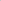 Objednáváme u Vás: studená asfaltová směs SBS mixLhůta pro dodání či termín dodání: Plnění dodejte ve lhůtě do 31.12.2023Celková hodnota objednávky v Kč bez DPH / s DPH: 48 500,- / 58 685, 1 ks vědro xxxxxxxxxxxxxxxxxxxx,- Kč bez DPH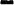 Čełpání bude probíhat průběžně po dobu platnosti Objednávky. Fakturovány budou pouze skutečně čerpané položky. Celková fakturovaná částka nesmí překročit hodnotu Objednávky, ale nemusí být dočerpána.V případě akceptace objednávky Objednatele Dodavatel objednávku písemně potvrdí prostřednictvím e-mailu zaslaného do e-mailové schránky Objednatele xxxxxxxxxxxxV případě nepotvrzení akceptace objednávky Objednatele Dodavatelem dle předchozí věty ve lhůtě 3 pracovních dnů ode dne odeslání objednávky Objednatelem platí, že Dodavatel objednávku neakceptoval a objednávka je bez dalšího zneplatněna.Dodavatel akceptací této objednávky současně čestně prohlašuje, ženení ve střetu zájmů dle 4b zákona č. 159/2006 Sb., o střetu zájmů, ve znění pozdějších předpisů, tj. není obchodní společností, ve které veřejný funkcionář uvedený v 2 odst. I písm. c) zákona č. 159/2006 Sb., o střetu zájmů, ve znění pozdějších předpisů (člen vlády nebo vedoucí jiného ústředního správního úřadu, v jehož čele není člen vlády) nebo jím ovládaná osoba vlastní podíl představující alespoň 25 % účasti společníka v obchodní společnosti a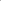 žádné finanční prostředky, které obdrží za dodávky dodané v souladu s touto objednávkou, nepoužije v rozporu s mezinárodními sankcemi uvedenými v 2 zákona č. 69/2006 Sb., o provádění mezinárodních sankcí, ve znění pozdějších předpisů, zejména, že tyto finanční prostředky přímo ani nepřímo nezpřístupní osobám, subjektům či orgánům s nimi spojeným uvedeným v sankčních seznamech l v souvislosti s konfliktem na Ukrajině nebo v jejich prospěch.Příloha: cenová nabídkaZa Objednatele:xxxxxxxxxxxxxxxxxxVedoucí ssÚD 71 Zejména, ale nikoli výlučně, v přílohách nařízení Rady (EU) č. 269/2014 ze dne 17. března 2014 0 omezujících opatřeních vzhledem k činnostem narušujícím nebo ohrožujícím územní celistvost, svrchovanost a nezávislost Ukrajiny a nařízení Rady (EU) č. 208/2014 ze dne 5. března 2014 0 omezujících opatřeních vůči některým osobám, subjektům a orgánům vzhledem k situaci na Ukrajině, resp. ve vnitrostátním sankčním seznamu vydaném podle zákona č. 69/2006 Sb., o provádění mezinárodních sankcí, ve znění pozdějších předpisů.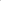 PODEPSÁNO PROSTŘEDNICTVÍM UZNÁVANÉHO ELEKTRONICKÉHO PODPISU DLE ZÁKONA Č. 297/2016 SB., O SLUŽBÁCH VYTVÁŘEJÍCÍCH DŮVĚRU PRO ELEKTRONICKÉ TRANSAKCE, VE ZNĚNÍ POZDĚJŠÍCH PŘEDPISŮObjednatel informuje, že právní forma a název státní příspěvkové organizace Ředitelství silnic a dálnic ČR budou ke dni 1. 1. 2024 změněny na státní podnik Ředitelství silnic a dálnic s. p.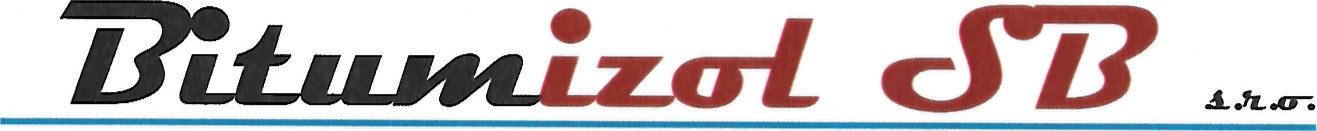 Bitumizol SB s.r.o.Žižkova 312, Velká Bystřice 783 53lč•. 06378137 e-mail :xxxxxxxxxxxxxxxxxxxxxCENOVÁ NABÍDKAze dne 16.3.2023äaObjednatel:Dodavatel: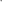 Ředitelství silnic a dálnic ČRObchodní jméno: Bitumizol SB s.r.o.ssÚD 7	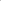 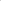 Adresa: Žižkova 312, 783 53, VelkáBankovní spojení: ČNBBystřicečíslo účtu: xxxxxxxxxxxxxxxxxxxIČO: 06378137IČO: 65993390DIČ: CZ06378137DIČ: CZ65993390Kontaktní osoba: xxxxxxxxxxxxxxxxŘeditelství silnic a dálnic ČRSSUD č. 7691 45 Podivín